The pH Scale Quiz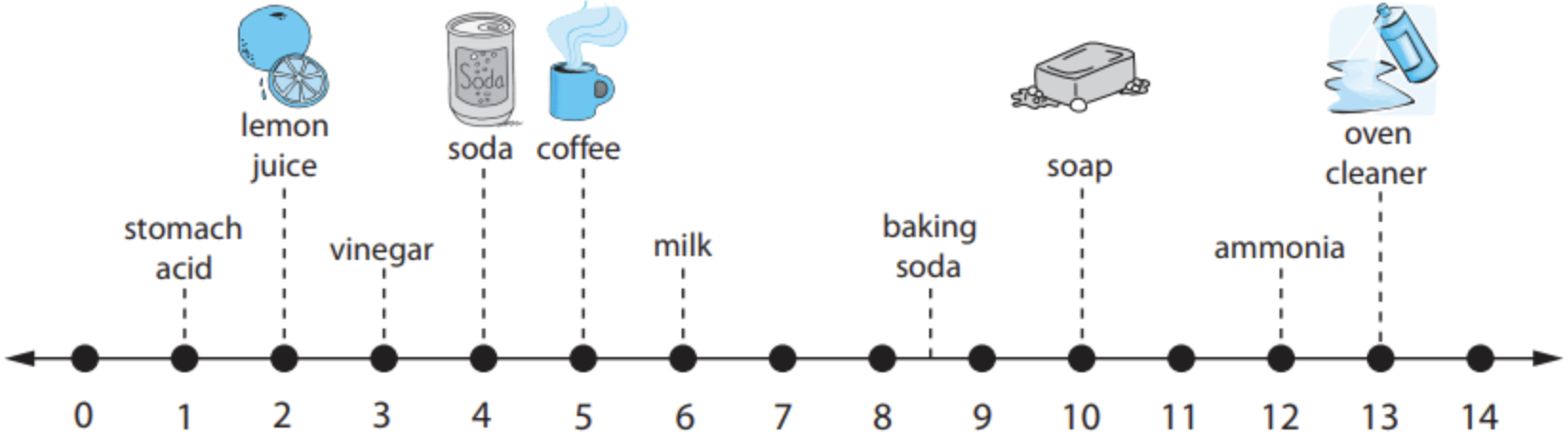 1. What is the pH scale used for?2. Water is a ____ on the pH scale.3. Vinegar is ________.4. Soap is ________.5. Ammonia is more ______ than soap.6. Soda is how much more acidic than coffee?7. Stomach acid is how much more acidic than vinegar?a) It tells you if water has electrons.b) It tells you if a solution is an acid, a base, or neutral.c) It tells you the temperature of a liquid.d) It tells you how long it will take to get to Grandma’s house.a) 0b) 7c) 11d) 14a) Acidicb) Basicc) Neutrald) All of the abovea) Acidicb) Basicc) Neutrald) All of the abovea) Acidicb) Basicc) Neutrald) None of the abovea) 10 timesb) 100 timesc) 1,000 timesd) 10,000 timesa) 10 timesb) 100 timesc) 1,000 timesd) 10,000 times